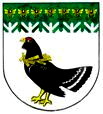 от 30 сентября 2021 года № 423О внесении изменений в муниципальную программу «Развитие образования и повышения эффективности реализации молодежной политики Мари-Турекского муниципального района на 2017-2025 годы», утвержденную постановлением администрации от 09 марта 2021 года № 85В соответствии с Бюджетным кодексом Российской Федерации, постановлением администрации Мари-Турекского муниципального района от 11 февраля 2020 года № 49 «Об утверждении Порядка разработки, реализации и оценки эффективности муниципальных программ Мари-Турекского муниципального района», администрация Мари-Турекского муниципального района Республики Марий Эл п  о с т а н о в л я е т:Внести в муниципальную программу «Развитие образования и повышения эффективности реализации молодежной политики Мари-Турекского муниципального района на 2017-2025 годы», утвержденную постановлением администрации Мари-Турекского муниципального района от 09 марта 2021 года № 85 (далее – Муниципальная программа), следующие изменения:1.1. Приложение №4 к Муниципальной программе «Ресурсное обеспечение реализации муниципальной программы за счет средств бюджета Мари-Турекского муниципального района» изложить в новой редакции (прилагается).2. Разместить настоящее постановление на официальном сайте Мари-Турекского муниципального района в информационно-телекоммуникационной сети «Интернет».3. Контроль за исполнением настоящего постановления возложить на заместителя главы администрации Мари-Турекского муниципального района Пехпатрову Г.Н.Приложение № 4                                                                                                                                                                                                         к муниципальной программе «Развитие образования и повышение эффективности реализации молодежной политики Мари-Турекского муниципального района на 2017-2025 годы»(в редакции  постановления от 30.09.2021 г. № 423)Ресурсное обеспечение реализации муниципальной программы за счет средств бюджета Мари-Турекского муниципального районаМАРИЙ ЭЛ РЕСПУБЛИКЫНМАРИЙ ТУРЕК МУНИЦИПАЛЬНЫЙ РАЙОНЫНАДМИНИСТРАЦИЙЖЕАДМИНИСТРАЦИЯМАРИ-ТУРЕКСКОГО МУНИЦИПАЛЬНОГО РАЙОНАРЕСПУБЛИКИ МАРИЙ ЭЛАДМИНИСТРАЦИЯМАРИ-ТУРЕКСКОГО МУНИЦИПАЛЬНОГО РАЙОНАРЕСПУБЛИКИ МАРИЙ ЭЛПУНЧАЛПОСТАНОВЛЕНИЕПОСТАНОВЛЕНИЕГлава администрацииМари-Турекского муниципального районаГлава администрацииМари-Турекского муниципального районаС.Ю.РешетовС.Ю.Решетов      Статус       Наименование муниципальной программы, подпрограммы, ведомственной целевой программы, основного мероприятия Ответственный исполнитель, соисполнителиКод бюджетной  
 классификацииРасходы (тыс. рублей) по годамРасходы (тыс. рублей) по годамРасходы (тыс. рублей) по годамРасходы (тыс. рублей) по годамРасходы (тыс. рублей) по годамРасходы (тыс. рублей) по годамРасходы (тыс. рублей) по годам      Статус       Наименование муниципальной программы, подпрограммы, ведомственной целевой программы, основного мероприятия Ответственный исполнитель, соисполнителиКод бюджетной  
 классификации20192020202120222023202420251234567891011Муниципальная    
программа  «Развитие образования и повышение эффективности реализации молодежной политики в Мари-Турекском муниципальном районе    на 2017-2025 годы»    всего          X320875,8354913,8492422,2367961,0269904,5269904,5269904,5Муниципальная    
программа  «Развитие образования и повышение эффективности реализации молодежной политики в Мари-Турекском муниципальном районе    на 2017-2025 годы»    МУ «Отдел образования и по делам молодежи администрации Мари-Турекского муниципального  района»      X318402,1348166,5405042,6263812,6267276,7267276,7267276,7Муниципальная    
программа  «Развитие образования и повышение эффективности реализации молодежной политики в Мари-Турекском муниципальном районе    на 2017-2025 годы»    Администрация Мари-Турекского муниципального  района»X2473,76747,387379,6104148,42627,82627,82627,8Подпрограмма 1     «Обеспечение функционирования системы образования в муниципальном образовании  «Мари-Турекский муниципальный район»всего          X278786,6310775,3436850,2332151,6234281,6234281,6234281,6Подпрограмма 1     «Обеспечение функционирования системы образования в муниципальном образовании  «Мари-Турекский муниципальный район»МУ «Отдел образования и по делам молодежи администрации Мари-Турекского муниципального района»      X278786,6309642,4352517,6230629,0234281,6234281,6234281,6Подпрограмма 1     «Обеспечение функционирования системы образования в муниципальном образовании  «Мари-Турекский муниципальный район»Администрация Мари-Турекского муниципального районаX1132,984332,610520,6Основное           
мероприятие 1.1Обеспечение деятельности муниципальных образовательных организаций    Расходы на обеспечение деятельности общеобразовательных организацийВсего97968,999346,7151156,882735,583138,283138,283138,2Основное           
мероприятие 1.1Обеспечение деятельности муниципальных образовательных организаций    Расходы на обеспечение деятельности общеобразовательных организаций970702011012904061152303,750846,636144,129780,329767,029767,029767,0Основное           
мероприятие 1.1Обеспечение деятельности муниципальных образовательных организаций    Расходы на содержание общеобразовательных организаций9740702011012904461119121,719913,720500,016584,817518,417518,417518,4Основное           
мероприятие 1.1Обеспечение деятельности муниципальных образовательных организаций    Иные межбюджетные трансферты за счет резервного фонда Президента Российской 974070201101291206123115,0Иные межбюджетные трансферты за счет резервного фонда Президента Российской Благоустройство зданий государственных и муниципальных общеобразовательных организаций в целях соблюдения требований к воздушно-тепловому режиму, водоснабжению и канализацииМУ «Отдел образования и по делам молодежи администрации Мари-Турекского муниципального района»         974070201101L255061249710,1Расходы на обеспечение деятельности общеобразовательных организации9740701011012905061113350,911228,711090,37787,27696,67696,67696,6Обеспечение расходов за присмотр и уход за детьми-инвалидами, и детьми, оставшимся без попечения родителей, а также детьми с туберкулезной интоксикацией»97407010110129051611125,595,9140,0140,0140,0140,0140,0Обеспечение расходов за присмотр и уход за детьми-инвалидами, и детьми, оставшимся без попечения родителей, а также детьми с туберкулезной интоксикацией»9740702011012905161160,346,1115,0115,0115,0115,0115,0Обеспечение расходов за присмотр и уход за детьми-инвалидами, и детьми, оставшимся без попечения родителей, а также детьми с туберкулезной интоксикацией»Ежемесячное денежное вознаграждение за классное руководство педагогическим работникам государственных и муниципальных общеобразовательных организацийМУ «Отдел образования и по делам молодежи администрации Мари-Турекского муниципального района»      974070201101530316123600,010780,610780,610780,610780,610780,6Организация бесплатного горячего питания обучающихся, получающих начальное общее образование в государственных и муниципальных образовательных организацияхМУ «Отдел образования и по делам молодежи администрации Мари-Турекского муниципального района»      974070201101L30416123304,98092,78517,68199,08199,08199,0Расходы на содержание образовательных организацииМУ «Отдел образования и по делам молодежи администрации Мари-Турекского муниципального района»         974070101101290526119891,810310,810500,09030,08921,68921,68921,6Субсидии на проведение капитального ремонта зданийМУ «Отдел образования и по делам молодежи администрации Мари-Турекского муниципального района»         97407010110129054612 0,00,04084,0Основное           
мероприятие 1.2Организация бесплатной перевозки обучающихся в муниципальных образовательных организациях, реализующих основные общеобразовательные программы     Субсидии на возмещение затрат юридическим лицам и индивидуальным предпринимателям на транспортное обеспечение  бесплатной перевозки между поселениями обучающихся в образовательных организацияхВсегоОсновное           
мероприятие 1.2Организация бесплатной перевозки обучающихся в муниципальных образовательных организациях, реализующих основные общеобразовательные программы     Субсидии на возмещение затрат юридическим лицам и индивидуальным предпринимателям на транспортное обеспечение  бесплатной перевозки между поселениями обучающихся в образовательных организацияхМУ «Отдел образования и по делам молодежи администрации Мари-Турекского муниципального района»Основное           
мероприятие 1.3    Обеспечение государственных гарантий реализации прав на получение общедоступного и бесплатного общего, дополнительного  образования  детей в общеобразовательных организацияхСубвенции на обеспечение государственных гарантий реализации прав на получение общедоступного и бесплатного дошкольного, начального общего, основного общего, среднего общего образования в муниципальных общеобразовательных организациях, обеспечение дополнительного образования детей в муниципальных общеобразовательных организациях, включая расходы на оплату труда, приобретение учебников и учебных пособий, средств обучения, игр, игрушек (за исключением расходов на содержание зданий и оплату коммунальных услуг) Всего158324,2188678,5181088,7135816,6135816,5135816,5135816,5Основное           
мероприятие 1.3    Обеспечение государственных гарантий реализации прав на получение общедоступного и бесплатного общего, дополнительного  образования  детей в общеобразовательных организацияхСубвенции на обеспечение государственных гарантий реализации прав на получение общедоступного и бесплатного дошкольного, начального общего, основного общего, среднего общего образования в муниципальных общеобразовательных организациях, обеспечение дополнительного образования детей в муниципальных общеобразовательных организациях, включая расходы на оплату труда, приобретение учебников и учебных пособий, средств обучения, игр, игрушек (за исключением расходов на содержание зданий и оплату коммунальных услуг) МУ «Отдел образования и по делам молодежи администрации Мари-Турекского муниципального района»      97407020110370090611114453,8137573,4129474,197105,697105,697105,697105,6Субвенции на обеспечение государственных гарантий реализации прав на получение общедоступного и бесплатного дошкольного образования в муниципальных дошкольных образовательных организациях, включая расходы на оплату труда, приобретение учебников и учебных пособий, средств обучения, игр, игрушек (за исключением расходов на содержание зданий и оплату коммунальных услуг)МУ «Отдел образования и по делам молодежи администрации Мари-Турекского муниципального района»      9740701011037086061143870,451105,151614,638711,038711,038711,038711,0Безвозмездные перечисления государственным и муниципальным организациямОсновное           
мероприятие 1.4Осуществление государственных полномочий по предоставлению мер социальной поддержки по оплате жилищно-коммунальных услуг некоторым категориям граждан    Субвенции на осуществление государственных полномочий по предоставлению мер социальной поддержки по оплате жилищно-коммунальных услуг некоторым категориям гражданВсего15833,014186,615204,98154,011402,011402,011402,0Основное           
мероприятие 1.4Осуществление государственных полномочий по предоставлению мер социальной поддержки по оплате жилищно-коммунальных услуг некоторым категориям граждан    Субвенции на осуществление государственных полномочий по предоставлению мер социальной поддержки по оплате жилищно-коммунальных услуг некоторым категориям граждан9740702011047010061212030,010459,811644,96484,08732,08732,08732,0Основное           
мероприятие 1.4Осуществление государственных полномочий по предоставлению мер социальной поддержки по оплате жилищно-коммунальных услуг некоторым категориям граждан    Субвенции на осуществление государственных полномочий по предоставлению мер социальной поддержки по оплате жилищно-коммунальных услуг некоторым категориям граждан974070101104701006123803,03726,83560,01670,02670,02670,02670,0Основное           
мероприятие 1.5Осуществление государственных полномочий по предоставлению бесплатного питания для обучающихся общеобразовательных организаций из многодетных семей.    Субвенции  на осуществление государственных полномочий по предоставлению бесплатного питания для обучающихся общеобразовательных организаций из многодетных семей.МУ «Отдел образования и по делам молодежи администрации Мари-Турекского муниципального района»      974070201105701106114283,44305,14569,23426,93426,93426,93426,9Основное           
мероприятие 1.6    Осуществление государственных полномочий по  обучению детей-инвалидов на дому и выплате компенсации затрат родителей на эти цели.Субвенции на осуществление государственных полномочий по  выплате компенсации затрат родителей (законных представителей) детей-инвалидов на обучение детей-инвалидов по основным общеобразовательным программам на дому.МУ «Отдел образования и по делам молодежи администрации Мари-Турекского муниципального района»      9740702011067005061133,01.7 Основное мероприятие «Предоставление питания обучающимся с органиченными возможностями здоровья в общеобразовательных организациях»    Всего164,7236,2358,0358,0358,0358,0358,01.7 Основное мероприятие «Предоставление питания обучающимся с органиченными возможностями здоровья в общеобразовательных организациях»    Обеспечение горячим питанием обучающихся с ограниченными возможностями здоровья в образовательных организациях97407020110729042611164,7236,2358,0358,0358,0358,0358,01.8 Основное мероприятие Федеральный проект «Успех каждого ребенка»Субсидии на создание в общеобразовательных организациях, расположенных в сельской местности, условий для занятий физической культурой и спортомВсего2179,42773,91.8 Основное мероприятие Федеральный проект «Успех каждого ребенка»Субсидии на создание в общеобразовательных организациях, расположенных в сельской местности, условий для занятий физической культурой и спортом9740702011Е2509706122179,42773,91.9. основное мероприятие      Предоставление питания обучающимся с ограниченными возможностями здоровья в образовательных организациях, реализующих  программы дошкольного образованиОбеспечение питанием обучающихся с ограниченными возможностями здоровья в образовательных организациях, реализующих  программы дошкольного образованиявсего115,4140,0140,0140,0140,0140,01.9. основное мероприятие      Предоставление питания обучающимся с ограниченными возможностями здоровья в образовательных организациях, реализующих  программы дошкольного образованиОбеспечение питанием обучающихся с ограниченными возможностями здоровья в образовательных организациях, реализующих  программы дошкольного образования97407010110929053611115,4140,0140,0140,0140,0140,01.10 мероприятиеРегиональный проект «Современная школа»всего1132,984332,6101520,61.10 мероприятиеРегиональный проект «Современная школа»Проектные и изыскательные работы, иные работы и услуги на строительство объекта «Сардаяльская основная общеобразовательная школа в дер. Сардаял Мари-Турекского района»Администрация Мари-Турекского муниципального района9040702011E1Д23014141132,9717,3Строительство объекта «Сардаяльская основная общеобразовательная школа в дер. Сардаял Мари-Турекского района»Администрация Мари-Турекского муниципального района9040702011Е15230141483615,383851,6Строительство объекта «Сардаяльская основная общеобразовательная школа в дер. Сардаял Мари-Турекского района»(дошкольная группа)Администрация Мари-Турекского муниципального района9040702011Е15231141417669,0Подпрограмма 2«Воспитание и социализация детей»всего    10315,210638,811459,79551,79450,59450,59450,5Подпрограмма 2«Воспитание и социализация детей»МУ «Отдел образования и по делам молодежи администрации Мари-Турекского муниципального района»      9952,210262,811035,79233,79132,59132,59132,5Администрация Мари-Турекского муниципального район363,0376,0424,0318,0318,0318,0318,0Основное мероприятие 2.1 «Обеспечение деятельности муниципальных организаций дополнительного образования детей»Расходы на обеспечение деятельности учреждений по внешкольной работе с детьмиМУ «Отдел образования и по делам молодежи администрации Мари-Турекского муниципального района»      974070301201290606118643,99695,9 7385,28434,68333,48434,68434,6Обеспечение функционирование системы персонифицированного финансирования дополнительного образования детей МУ «Отдел образования и по делам молодежи администрации Мари-Турекского муниципального района»      974070301201291600000,000,002596,50,00,00,00,0Основное           
мероприятие 2.2Осуществление государственных полномочий по предоставлению социальной поддержки по оплате жилищно-коммунальных услуг некоторым категориям граждан»Субвенции на осуществление государственных полномочий по предоставлению мер социальной поддержки по оплате жилищно-коммунальных услуг некоторым категориям гражданМУ «Отдел образования и по делам молодежи администрации Мари-Турекского муниципального района»      97407030120270100612503,0447,5450,0340,0340,0340,0340,0Основное           
мероприятие 2.2Осуществление государственных полномочий по предоставлению социальной поддержки по оплате жилищно-коммунальных услуг некоторым категориям граждан»Субвенции на осуществление государственных полномочий по предоставлению мер социальной поддержки по оплате жилищно-коммунальных услуг некоторым категориям гражданМУ «Отдел образования и по делам молодежи администрации Мари-Турекского муниципального района»      Основное           
мероприятие 2.3«Организация и обеспечение оздоровления   и отдыха детей»    Субсидий на обеспечение организации отдыха детей в каникулярное время, включая мероприятия по обеспечению безопасности их жизни и здоровьявсего575,3119,4584,0439,1439,1439,1439,1Основное           
мероприятие 2.3«Организация и обеспечение оздоровления   и отдыха детей»    Субсидий на обеспечение организации отдыха детей в каникулярное время, включая мероприятия по обеспечению безопасности их жизни и здоровьяМУ «Отдел образования и по делам молодежи администрации Мари-Турекского муниципального района»      974070701203S0220612451,50,0451,4339,7339,7339,7339,7Субвенции на осуществление государственных полномочий  по организации и обеспечению оздоровления и отдыха детей, обучающихся  в муниципальных общеобразовательных организациях , в организациях отдыха детей и их оздоровления в части расходов на предоставление субсидий  на организацию отдыха и оздоровления детей, обучающихся в муниципальных общеобразовательных организацияхМУ «Отдел образования и по делам молодежи администрации Мари-Турекского муниципального района»      974070701203702308115,10,05,13,83,83,83,8Субвенции на осуществление государственных полномочий  по организации и обеспечению оздоровления и отдыха детей, обучающихся  в муниципальных общеобразовательных организациях , в организациях отдыха детей и их оздоровления в части расходов на предоставление субсидий  на организацию отдыха и оздоровления детей, обучающихся в муниципальных общеобразовательных организацияхМУ «Отдел образования и по делам молодежи администрации Мари-Турекского муниципального района»      Субвенции на осуществление государственных полномочий  по организации и обеспечению оздоровления и отдыха детей, обучающихся  в муниципальных общеобразовательных организациях , в организациях отдыха детей и их оздоровления в части расходов на предоставление субсидий  на организацию отдыха и оздоровления детей, обучающихся в муниципальных общеобразовательных организацияхМУ «Отдел образования и по делам молодежи администрации Мари-Турекского муниципального района»      Безвозмездные перечисления государственным и муниципальным организациямСубвенции на осуществление государственных полномочий по организации и обеспечению оздоровления и отдыха детей, обучающихся в муниципальных общеобразовательных организациях, в организациях отдыха детей и их оздоровления в части расходов на организационно-техническое обеспечение переданных отдельных государственных полномочийМУ «Отдел образования и по делам молодежи администрации Мари-Турекского муниципального района»      97407090120370240121-129118,7119,4127,595,695,695,695,6Основное           
мероприятие 2.4«Организация профилактики безнадзорности и правонарушений несовершеннолетних»    Профилактика безнадзорности и правонарушений несовершеннолетних.Основное           
мероприятие 2.4«Организация профилактики безнадзорности и правонарушений несовершеннолетних»    Профилактика безнадзорности и правонарушений несовершеннолетних.Основное мероприятие 2.5 «Проведение районных, региональных и межрегиональных конференций, форумов и фестивалей для обучающихся муниципальных образовательных учреждений» Расходы на проведение межрегионального детского фестиваля «Костёр дружбы»ВсегоМУ «Отдел образования и по делам молодежи администрации Мари-Турекского муниципального района»      97407090120529130244230,0230,02.6Основное мероприятиеОрганизация временного трудоустройства несовершеннолетних граждан в возрасте от 14 до 18 лет в свободное от учебы времяРасходы на организацию временного трудоустройства несовершеннолетних граждан в возрасте от 14 до 18 лет в свободное от учебы времяМУ «Отдел образования и по делам молодежи администрации Мари-Турекского муниципального района»    9740702012044902061120,020,020,020,020,02.7Основное мероприятиеОсуществление полномочий по созданию и осуществлению деятельности комиссий по делам несовершеннолетних и защите их прав в муниципальном образованииРасходы на осуществление полномочий по созданию и осуществлению деятельности комиссий по делам несовершеннолетних и защите их прав в муниципальном образованииАдминистрация Мари-Турекского муниципального района90401040120470140121,129,244363,0376,0424,0318,0318,0318,0318,0Подпрограмма 3«Обеспечение жильем молодых семей»1435,812136,4Подпрограмма 3«Обеспечение жильем молодых семей»МУ «Отдел образования и по делам молодежи администрации Мари-Турекского муниципального района»      3.1.Основное           
мероприятие «Обеспечение жильем молодых семей»Субсидии на мероприятия подпрограммы «Обеспечение жильем молодых семей»   974100301301L49703221435,83.1.Основное           
мероприятие «Обеспечение жильем молодых семей»Субсидии на реализацию мероприятий по обеспечению жильем молодых семей»МУ «Отдел образования и по делам молодежи администрации Мари-Турекского муниципального района»974100301301L497032212136,4Подпрограмма 4«Государственная молодежная политика и вовлечение молодежи в социальную практику»всего    Подпрограмма 4«Государственная молодежная политика и вовлечение молодежи в социальную практику»МУ «Отдел образования и по делам молодежи администрации Мари-Турекского муниципального района»      Подпрограмма 4«Государственная молодежная политика и вовлечение молодежи в социальную практику»Администрация Мари-Турекского муниципального района4.1. Основное           
мероприятие «Создание условий для социализации и самореализации, формирования активной гражданской позиции молодежи»«Вовлечение молодежи района в активную социальную практику»всего4.1. Основное           
мероприятие «Создание условий для социализации и самореализации, формирования активной гражданской позиции молодежи»«Вовлечение молодежи района в активную социальную практику»МУ «Отдел образования и по делам молодежи администрации Мари-Турекского муниципального района»      4.1. Основное           
мероприятие «Создание условий для социализации и самореализации, формирования активной гражданской позиции молодежи»«Вовлечение молодежи района в активную социальную практику»Администрация Мари-Турекского муниципального районаПодпрограмма 5«Осуществление государственных полномочий по предоставлению мер социальной поддержки детей-сирот, детей, оставшихся без попечения родителей и лицам из их числа»  Всего 15889,518137,715907,212595,412598,912598,912598,9Подпрограмма 5«Осуществление государственных полномочий по предоставлению мер социальной поддержки детей-сирот, детей, оставшихся без попечения родителей и лицам из их числа»  МУ «Отдел образования и по делам молодежи администрации Мари-Турекского муниципального района»13778,812899,313284,210285,610289,110289,110289,1Подпрограмма 5«Осуществление государственных полномочий по предоставлению мер социальной поддержки детей-сирот, детей, оставшихся без попечения родителей и лицам из их числа»  Администрация Мари-Турекского муниципального района  2110,75238,42623,02309,82309,82309,82309,8Основное           
мероприятие 5.2 «Обеспечение детей-сирот и детей, оставшихся без попечения родителей, жилыми помещениями»  Всего2110,75238,42623,02309,82309,82309,82309,8Основное           
мероприятие 5.2 «Обеспечение детей-сирот и детей, оставшихся без попечения родителей, жилыми помещениями»    Предоставление жилых помещений детям-сиротам и детям, оставшимся без попечения родителей, лицам из числа по договорам найма специализированных жилых помещенийАдминистрация Мари-Турекского муниципального района904100401502R08204122110,75238,42623,02309,82309,82309,82309,8Основное мероприятие 5.1 «Осуществление государственных  полномочий п предоставлению мер социальной поддержки детям-сиротам,детям, оставшихся без попечения родителей »Всего13778,815862,213284,210285,610289,112742,112742,1Основное мероприятие 5.1 «Осуществление государственных  полномочий п предоставлению мер социальной поддержки детям-сиротам,детям, оставшихся без попечения родителей »Выплата единовременного пособия при всех формах устройства детей, лишенных родительского попечения, в семьюМУ «Отдел образования и по делам молодежи администрации Мари-Турекского муниципального района»      97410040150152600313119,0181,4216,9109,5113,0197,5197,5Основное мероприятие 5.1 «Осуществление государственных  полномочий п предоставлению мер социальной поддержки детям-сиротам,детям, оставшихся без попечения родителей »Выплата единовременного пособия при всех формах устройства детей, лишенных родительского попечения, в семьюАдминистрация Мари-Турекского муниципального районаОсновное мероприятие 5.1 «Осуществление государственных  полномочий п предоставлению мер социальной поддержки детям-сиротам,детям, оставшихся без попечения родителей »Субвенций на осуществление государственных полномочий по предоставлению единовременной выплаты на ремонт жилых помещений, находящихся в собственности детей-сирот и детей, оставшихся без попечения родителейМУ «Отдел образования и по делам молодежи администрации Мари-Турекского муниципального района»      9741004015011001032199,0099,0099,074,374,374,374,3Основное мероприятие 5.1 «Осуществление государственных  полномочий п предоставлению мер социальной поддержки детям-сиротам,детям, оставшихся без попечения родителей »Субвенции на    осуществление государственных полномочий по предоставлению мер социальной поддержки по оплате жилищно-коммунальных услуг детям-сиротам, детям оставшихся без попечения родителей, и лицам из числа детей-сирот, кроме обучающихся в республиканских государственных организацияхМУ «Отдел образования и по делам молодежи администрации Мари-Турекского муниципального района»      97410040150170120321134,095,0138,1103,6103,6103,6103,6Субвенции на осуществление государственных полномочий по предоставлению детям-сиротам и детям, оставшимся без попечения родителей,  лицам из числа детей-сирот и детей, оставшимся без попечения родителей, оплачиваемого проезда к месту лечения и обратно, а также детям-сиротам и детям, оставшимся без попечения родителей,  лицам из числа детей-сирот и детей, оставшимся без попечения родителей, обучающимся за счет средств местных бюджетов, бесплатного проезда один раз в год к месту жительства и обратно к месту учебы.МУ «Отдел образования и по делам молодежи администрации Мари-Турекского муниципального района»      9741004015017013032113,810,08,08,08,08,0Субвенции на осуществление государственных полномочий на финансирование расходов на выплату вознаграждения приемным родителям и патронатным воспитателям, иным опекунам и попечителям несовершеннолетних граждан, исполняющим свои обязанности возмездно за счет средств республиканского бюджета Республики Марий Эл, выплату денежных средств на содержание каждого ребенка, переданного под опеку (попечительство), на выплату денежных средств на содержание граждан, обучающихся в общеобразовательных организациях, на выплату денежных средств по обеспечению детей, переданных под опеку (попечительство), при выпуске из муниципальных общеобразовательных организаций одеждой, обувью, мягким инвентарем и оборудованиемМУ «Отдел образования и по делам молодежи администрации Мари-Турекского муниципального района»      97410040150174000321974100401501740003238703,04710,08112,34539,07950,04870,26337,53652,76337,53652,76337,53652,76337,53652,7Подпрограмма 6«Обеспечение реализации муниципальной программы «Развитие образования и повышение эффективности молодежной политики в Мари-Турекском муниципальном районе на 2017-2025 г.»       всего    14388,715341,916008,713602,313513,513513,513513,5Подпрограмма 6«Обеспечение реализации муниципальной программы «Развитие образования и повышение эффективности молодежной политики в Мари-Турекском муниципальном районе на 2017-2025 г.»       МУ «Отдел образования и по делам молодежи администрации Мари-Турекского муниципального района»      14388,715341,916008,713602,313513,513513,513513,5Основное           
мероприятие 6.1«Обеспечение деятельности по осуществлению общих функций органа местного самоуправления»Расходы на обеспечение выполнения функций органов местного самоуправленияВсегоМУ «Отдел образования и по делам молодежи администрации Мари-Турекского муниципального района»      14090,314910,315675,713352,313263,513263,513263,5Основное           
мероприятие 6.1«Обеспечение деятельности по осуществлению общих функций органа местного самоуправления»Расходы на обеспечение выполнения функций органов местного самоуправленияВсегоМУ «Отдел образования и по делам молодежи администрации Мари-Турекского муниципального района»      97401040160155500121,12941,2Основное           
мероприятие 6.1«Обеспечение деятельности по осуществлению общих функций органа местного самоуправления»Расходы на обеспечение выполнения функций органов местного самоуправленияВсегоМУ «Отдел образования и по делам молодежи администрации Мари-Турекского муниципального района»      9740104016015549F121,12992,2Основное           
мероприятие 6.1«Обеспечение деятельности по осуществлению общих функций органа местного самоуправления»Расходы на обеспечение выполнения функций органов местного самоуправленияВсегоМУ «Отдел образования и по делам молодежи администрации Мари-Турекского муниципального района»      97401040160129020121,122,129,244,2421754,11820,32182,31938,11913,61913,61913,6Расходы на обеспечение деятельности централизованных бухгалтерий, структурных подразделений и отделов.МУ «Отдел образования и по делам молодежи администрации Мари-Турекского муниципального района»      97407090160129100851,852,831,853,121,129,242,24412295,012997,813493,411414,211349,911349,911349,9Основное           
мероприятие 6.2«Осуществление государственных полномочий по организации и осуществлению деятельности по опеке и попечительству в отношении несовершеннолетних»Субвенции на осуществление государственных полномочий по организации и осуществлению деятельности по опеке и попечительству в отношении несовершеннолетнихМУ «Отдел образования и по делам молодежи администрации Мари-Турекского муниципального района»      97401040160270170121,122,242,244298,4431,6333,0250,0250,0250,0250,0Подпрограмма 7 «Патриотическое воспитание граждан и допризывная подготовка молодежи к военной службе»МУ «Отдел образования и по делам молодежи администрации Мари-Турекского муниципального района»      9740113017044929024460,020,160,060,060,060,060,0основное мероприятие 7.1 «Организационно-методические основы патриотического воспитания граждан»Основное мероприятие 7.2 «Формирование патриотических ценностей, учреждений культуры и средств массовой информации в патриотическом воспитании граждан»Основное мероприятие 7.3 «Участие образовательных организаций, учреждение культуры  и средств массовой информации в патриотическом воспитании граждан» Основное мероприятие 7.4 «Военно-патриотическое воспитание молодежи»Организация и проведение  военных сборов для юношей 10 классов общеобразовательных организацийМУ «Отдел образования и по делам молодежи администрации Мари-Турекского муниципального района»      9740113017044929024460,020,060,060,060,060,060,0Основное мероприятие 7.5 «Формирование у молодежи положительной мотивации к прохождению воинской службы»